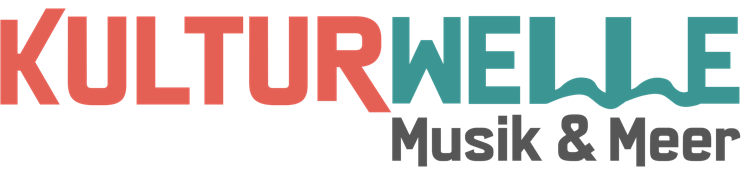 Die neue Kulturreihe im Haus des Meeres,
jeden 1. und 3. Mittwoch im Monat I 19.30 Uhr02. Oktober 2019        Eröffnungskonzert: mit Norbert Schneider & Band​16. Oktober 2019        Konzert: Die Duetten Release der neuen CD "Für Hugo"​06. November 2019    Konzert: Ernst Molden ​20. November 2019    Kabarett: Michael Hufnagl "Abend mit einem Mannsbild" ​04. Dezember 2019    Kabarett: Stefan Haider "Freifach: Herzensbildung"​18. Dezember 2019    Lesung & Konzert: Petra Hartlieb liest aus ihrem Buch“Weihnachten in der wundervollen Buchhandlung", Flip Philipp & Bert Mayer "The most beautiful songs in the world"08. Jänner 2020          Konzert: Kollegium Kalksburg​22. Jänner 2020          Konzert: Sascha Peres Quartett​05. Februar 2020        Kinderprogramm von Margit Mezgolich ​19. Februar 2020        Konzert:  Wiener Brut & Band​04. März 2020             Konzert:  Orges & The Ockus Rockus Band​18. März 2020             Konzert:  Trio Lepschi​01. April 2020              Kabarett: Christof Spörk ​15. April 2020              Konzert:  Folksmilch​06. Mai 2020                Konzert: Die Strottern​20. Mai 2020                Kabarett: Duo Radeschnig​03. Juni 2020               Konzertkabarett:  "Je ne regrette goar nix"mit Valerie Sajdik & 			  Katharina Hohenberger​17. Juni 2020               Konzert: das große Finale der 1. Saison! BartolomeyBittmann​Pressekontakt:Katrin Karall-Semlerpresse@karall-semler.at0043 I 676 I 95 00 332Presscorner unter www.karall-semler.at